Приложение 2Дистанционная игра-конкурс «КОСМИЧЕСКОЕ ПУТЕШЕСТВИЕ 1»ОтветыРаздел 1 «ЗАГАДОЧНЫЙ»1. Состоит из точек свет,     Полна горница планет.            (Космос)2. Хоть пока я и не стар,    Но уже ученый –    Знаю, то - не круг, а шар,    Сильно раскаленный.           (Солнце)3. Что за конь над водой    Трясет гривой золотой?           (Северное сияние)4. Обгоняя ночь и день, вкруг земли бежит олень.     Задевая звезды рогом, в небе выбрал он дорогу.     Слышен стук его копыт, он Вселенной следопыт.           (Спутник)5. Эти звездочки, как искры,    Падают и гаснут быстро.    Зажигают среди ночи    В небе звездный дождик,    Словно эти огонечки    Рисовал художник.           (Метеориты)Раздел 2 «СКАЗОЧНЫЙ»1. Кто из героев повести Носова утверждал, что внутри Луны есть шар, на котором живут лунные коротышки?  а) Механик Винтик;  б) Знайка;  в) Незнайка.                                                 (в)2. На кого кубарем упала Луна в стихотворении К.Чуковского "Тараканище"?  а) на ежа;  б) на бегемота;  в) на слона.                                                 (в)3. Кто свой первый полёт совершил на голубом воздушном шаре?а) братья Монгольфье; б) Жан Паспарту; в) Вини-Пух.                                                 (в)4. На каком из этих устройств барон Мюнхгаузен полетел на Луну?а) воздушный шар; б) пушечное ядро; в) дирижабль.                                                 (б)5. Писатель, который за 104 года до полёта человека на Луну, написал книгу «С Земли на Луну». В ней он подробно описал полёт астронавтов естественному спутнику Земли.а) Жюль Верн; б) Марк Твен; в) Роберт Стивенсон.                                                 (а)Раздел 3 «МУЗЫКАЛЬНЫЙ»1. В названии какой планеты спряталась нота? Нарисуйте её на нотном стане.Нота спряталась в названии нашей планеты: ЗемЛЯ.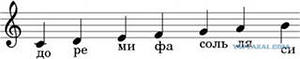 (1 балл за каждый верный ответ)2. Стихи этой песни о покорителях космоса стали первыми для Владимира Войновича. Песня стала популярной уже на следующий день после выхода в эфир. Назовите название песни и композитора.  (1 балл за каждый верный ответ)("Я верю, друзья". Другие названия: "14 минут до старта", "Заправлены в планшеты", На пыльных тропинках". Музыка Оскара Фельцмана, стихи Владимира Войновича)3. Перед вами слова песни. Назовите название песни, композитора, автора слов и исполнителя. (1 балл за каждый верный ответ)Жить и верить - это замечательно. Перед нами - небывалые пути: Утверждают космонавты и мечтатели, Что на Марсе будут яблони цвести. Хорошо, когда с тобой товарищи, Всю вселенную проехать и пройти. Звёзды встретятся с Землёю расцветающей, И на Марсе будут яблони цвести. Я со звёздами сдружился дальними, Не волнуйся обо мне и не грусти. Покидая нашу Землю, обещали мы, Что на Марсе будут яблони цвести!	(Название песни: И на Марсе Будут Яблони Цвести Музыка: В. МураделиСлова: Е. Долматовский Исполнитель: И. Кобзон)4. Как назывался художественный фильм, в котором прозвучала песня «Нежность», написанная в 1965 году, Н. Добронравовым на музыку А. Пахмутовой?(Три тополя на плющихе»)5. Советская музыкальная группа из Латвии под управлением Яниса Лусенса, существовавшая в 1980-х годах и игравшая в жанре синтипоп. Была одной из первых советских групп, исполнявших электронную музыку. Основной тематикой композиций являются космос и научная фантастика. Как она называлась? («Зодиак»)Раздел 4 «ПОЗНАВАТЕЛЬНЫЙ»1. Какую форму принимает капля воды в невесомости?а) цилиндр; б) шар; в) эллипс.                                                 (б)2. В девятый день девятого месяца китайского календаря отмечается «Праздник высокого полёта». Чему он посвящается?а) мыльным пузырям; б) воздушным шарам; в) воздушным змеям.                                                 (в)3. Кто из космонавтов впервые пообедал, поужинал и даже поспал  в невесомости, доказав, что человек может жить и работать в космосе?а) Герман Титов;б) Алексей Леонов;в) Андриян Николаев.                                                 (а)4. Кто из конструкторов космического корабля Юрия Гагарина сам вскоре полетел в космос?  а) Сергей Королёв;б) Владимир Комаров;в) Константин Феоктистов.                                                 (в)5. Что астрономы называют "грязными снежками"?а) астероиды;б) кометы;в) метеориты.                                                 (б)Раздел 5 «ЗВЁЗДНЫЙ»1. Какое из этих созвездий не имеет форму ковша?а) созвездие Льва;          б) созвездие Малой Медведицы; в) созвездие Плеяды;     г) созвездие Большой Медведицы.                                                 (а)2. Из всех звёзд, видимых зимой на небе над Россией, эта звезда самая яркая.а) Сириус;          б) Солнце; в) Вега;               г) Полярная Звезда.                                                 (б)3. 5 июня 1783 года Жозеф и Этьен Монгольфье взлетели в небо на воздушном шаре. Что было на нём написано? а) «В небо»;          б) «К Солнцу»; в) «В космос»;      г) «К звёздам».                                                 (г)4. Каких птиц можно найти на звёздной карте?(Ворон, Голубь, Журавль, Лебедь, Орёл, Павлин, Райская Птица, Тукан, Феникс)5. Какое созвездие изображено на флаге Австралии?(Это Южный Крест, его видно только в Южном полушарии Земли)